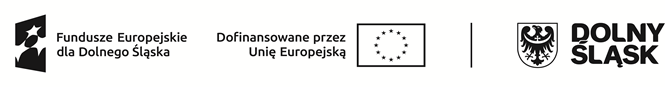 Dolnośląski Wojewódzki Urząd Pracypełniący rolę Instytucji PośredniczącejFunduszami Europejskimi dla Dolnego Śląska 2021-2027ogłasza nabór wniosków o dofinansowanie projektówze środków Europejskiego Funduszu Społecznego Plus  w ramach Funduszy Europejskich dla Dolnego Śląska 2021-2027Priorytet 7 Fundusze Europejskie na rzecz rynku pracy i włączenia społecznego na Dolnym ŚląskuDziałanie 7.7 Rozwój usług społecznych i zdrowotnychTypy projektów:7.7.B Tworzenie i rozwój CUSNr naboru konkurencyjnego: FEDS.07.07-IP.02-060/23Informacje ogólne:Nabór jest przeprowadzany w sposób konkurencyjny w ramach programu Fundusze Europejskie dla Dolnego Śląska 2021-2027 (FEDS 2021-2027).Nazwa i adres instytucji organizującej nabór:Instytucją Organizującą Nabór jest Dolnośląski Wojewódzki Urząd Pracy – Filia we Wrocławiu,ul. Eugeniusza Kwiatkowskiego 4, 52-326 Wrocław.Przedmiot naboru, w tym typy projektów podlegające dofinansowaniu:Nabór obejmuje nabór projektów w ramach Działania 7.7 Rozwój usług społecznych i zdrowotnych, typ 7.7. B Tworzenie i rozwój CUSZakres wsparcia: Tworzenie Centrów Usług Społecznych i rozwój dostarczanych przez nie usług zgodnie z zapisami Ustawy z dnia 19 lipca 2019 r. o realizowaniu usług społecznych przez centrum usług społecznych.Termin, od którego można składać wnioski:7.12.2023 r. od godziny 00:00:01Termin, do którego można składać wnioski:26.02.2024 r. do godziny 23:59:59Planowany termin rozstrzygnięcia naboru:Lipiec 2024 r.Typy wnioskodawców:O dofinansowanie realizacji projektu mogą ubiegać się następujące podmioty:Jednostki Samorządu Terytorialnego,Jednostki organizacyjne działające w imieniu jednostek samorządu terytorialnego.Kwota przeznaczona na dofinansowanie projektów:Alokacja środków europejskich przeznaczona na nabór wynosi 49 021 500 PLN.Minimalna wartość projektu:Minimalna wartość projektu wynosi co najmniej 200 000 EUR, tj. 867 100 PLN.Do przeliczenia łącznego kosztu projektu stosuje się miesięczny obrachunkowy kurs wymiany waluty stosowany przez KE, aktualny na dzień ogłoszenia naboru (1 EUR = 4,3355 PLN).Maksymalna wartość projektu:Maksymalna wartość projektu nie przekracza 8 000 000 PLN.Maksymalny dopuszczalny poziom dofinansowania projektu lub maksymalna dopuszczalna kwota dofinansowania projektu:Maksymalny dopuszczalny poziom dofinansowania UE wydatków kwalifikowanych na poziomie projektu wynosi 70%.Maksymalny poziom dofinansowania całkowitego wydatków kwalifikowalnych na poziomie projektu wynosi 95% (70% środki UE, 25% współfinansowanie z budżetu państwa).Minimalny wkład własny beneficjenta:Minimalny udział wkładu własnego w ramach projektu wynosi co najmniej 5% wydatków kwalifikowalnych projektu. Środki odwoławcze przysługujące wnioskodawcy:Procedurę odwoławczą reguluje ustawa z dnia 28 kwietnia 2022 r. o zasadach realizacji zadań finansowanych ze środków europejskich w perspektywie finansowej 2021–2027.Procedurę odwoławczą opisaliśmy szczegółowo w Regulaminie wyboru projektów.Miejsce i forma składania wniosków o dofinansowanie projektu:Wnioski składają Państwo wyłącznie w formie dokumentu elektronicznego za pośrednictwem systemu SOWA EFS dostępnego na stronie internetowej SOWA EFS.Logowanie do systemu SOWA EFS w celu wypełnienia i złożenia wniosku będzie możliwe w dniu rozpoczęcia naboru. Do prawidłowego przygotowania projektu od strony merytorycznej pomocna będzie dla Państwa „Instrukcja wypełniania wniosku o dofinansowanie projektu w systemie SOWA EFS w ramach programu FEDS 2021-2027”, dostępna wraz z Regulaminem wyboru projektów na stronie internetowej Instytucji Zarządzającej FEDS 2021-2027, w sekcji „Nabory wniosków”.Sposób i miejsce udostępnienia regulaminu wyboru projektów:Szczegółowe informacje dotyczące ogłoszonego naboru zamieściliśmy w Regulaminie wyboru projektu, który udostępniliśmy wraz z ogłoszeniem i załącznikami (w wersji elektronicznej) na stronie internetowej Instytucji Zarządzającej FEDS 2021-2027 oraz na portalu Funduszy Europejskich adres portalu funduszy europejskich.Dane do kontaktu:Dolnośląski Wojewódzki Urząd Pracy – Filia we Wrocławiu,ul. Eugeniusza Kwiatkowskiego 4, 52-326 WrocławWyjaśnień w kwestiach dotyczących naboru i odpowiedzi na zapytania kierowane indywidualne udzielamy:telefonicznie - pod nr tel.: 71 39 74 110 lub 71 39 74 111 lub nr infolinii 800 300 376lub na adres poczty elektronicznej: promocja@dwup.pl.